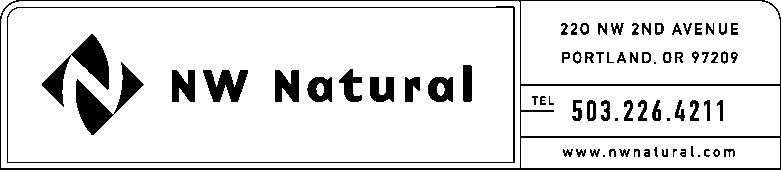 June 22, 2015Steven V. King, Executive Director and Secretary Utilities and Transportation Commission1300 South Evergreen Park Drive SWPost Office Box 47250Re:	MONTHLY GAS COST DEFERRED BALANCE	ACCUMULATIONS/AMORTIZATIONSDear Mr. King:	Per WAC 480-90-233(5), enclosed are copies of the company’s Deferred Rate Making Accounts & JE 28 and JE 29 ledger entries for May 2015. 	Please call or email me if you have any questions with respect to these materials.Sincerely,Kyle Walker, CPARates/Regulatory Analystenclosure